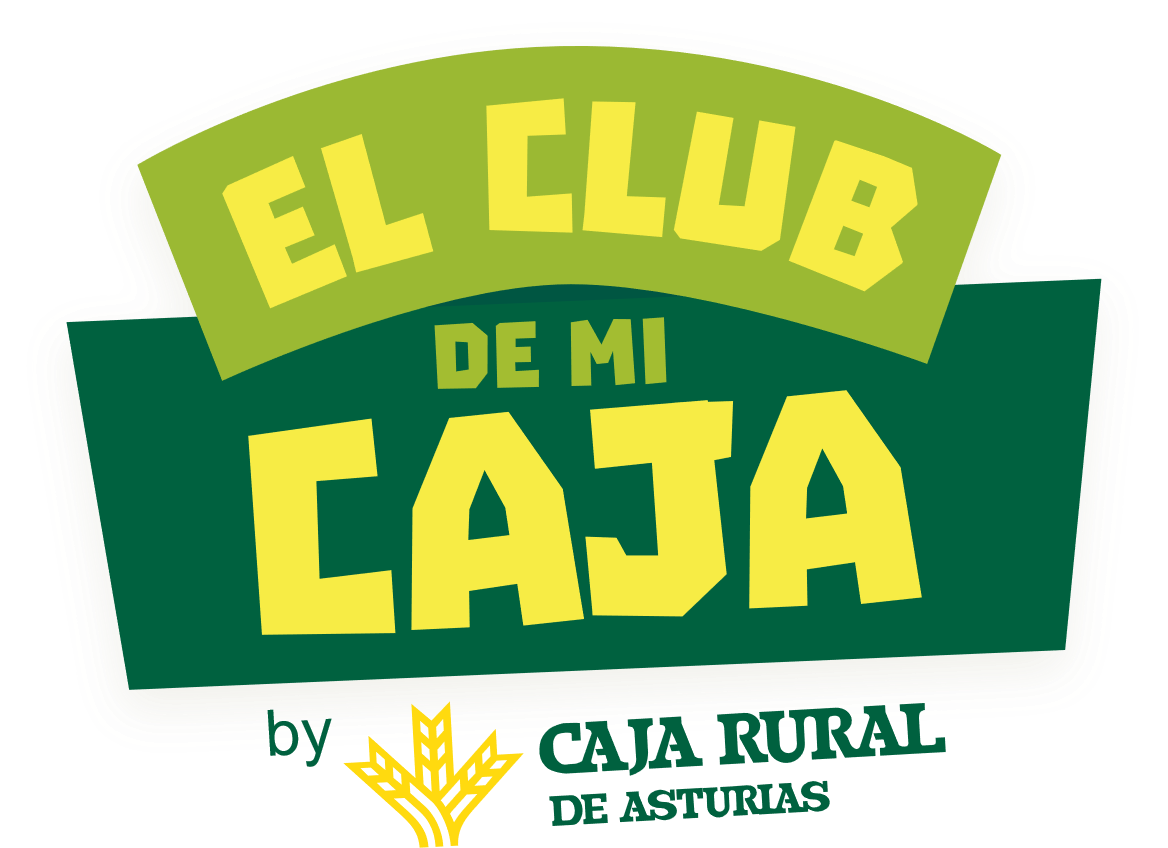 RELLENA EL SIGUIENTE FORMULARIO CON LOS DATOS DEL NIÑO Y EL TUTOR Y ESCRIBE EN LA PÁGINA SIGUIENTE EL CUENTO A INSCRIBIR EN EL CONCURSO.Escribe a continuación tu relato en letra Arial 11 e interlineado sencillo. ¡Mucha suerte!Nombre autor:Colegio:Fecha de Nacimiento:Localidad:Nombre del tutor legal:DNI del tutor legal:Teléfono de contacto:Email: